Appendix 1B: Full Symptom Survey Instrument 
Symptom Screening Survey  
 Q64 You will need to complete this survey in one sitting. If you exit the survey before clicking "submit" your answers will be cleared and you will need to start over. covid_tested30 
In the past 30 days (outside of this research study) have you been tested for the coronavirus, and if so, what was the result of your most recent test?No, I have not been tested Yes, and I tested positive Yes, and I tested negative Yes, and my results were inconclusive Yes, and my results are still pending Prefer not to answer covid_tst_date What was the date that you were tested? 
[Date Picker]________________________________________________________________COVID_Result What kind of COVID-19 test did you have?Home-based test (please provide name) Lab-administered diagnostic PCR test Lab-administered diagnostic antigen test Lab-administered antibody test Lab-administered test, unsure of type Prefer not to answer Test_Specify Please provide the name of the home-based test:________________________________________________________________COVID_Why Which of the following best describes why you were tested for the Coronavirus?



Please select all that apply.I had coronavirus symptoms (fever, cough, chills, nausea, etc…) I came into contact with someone who has the coronavirus I want to make sure I don’t spread the coronavirus to others I am required by my employer or school Other ⊗Prefer not to answer WhyTested_specify Other, please specify:________________________________________________________________covid_tst_symptoms Which of the following symptoms did you experience prior to getting tested? (Select all that apply)Any tingling/numbness/swelling in hands or feet Bluish lips or face Change in or loss of appetite Chest pain Chills Cough Diarrhea Difficulty breathing Excessive sweating Fatigue (more than normal) Fever or feverish feeling Headaches Joint or any other unexplained pain Loss of balance Loss of taste Loss of smell Muscle aches (not due to exercise) New confusion Pinkeye or Conjunctivitis Red or purple rash or lesions on your toes Runny nose Seizures Shortness of breath Slurred speech Sore throat Stomach or abdominal pain Unexplained rashes anywhere else Unusual shivering or shaking Nausea or vomiting Wheezing Other ⊗None of the above ⊗Prefer not to answer testsypmtoms_specify Other, please specify:________________________________________________________________End of Block: COVID TestingStart of Block: Flu testFlu_Result In the past 30 days, have you been tested for the flu, and if so, what was the result of your most recent test?No, I have not been tested Yes, and I tested positive Yes, and I tested negative Yes, and my results were inconclusive Yes, and my results are still pending Prefer not to answer flu_tst_date What was the date that you were tested? 
[Date Picker]________________________________________________________________flu_why Which of the following best describes why you were tested for the Flu?

Please select all that apply.I had Flu symptoms (fever, cough, chills, nausea, etc…) I am required by my employer or school Other ⊗Prefer not to answer flu_why_specify Other, please specify:________________________________________________________________flu_tst_symptoms Which of the following symptoms did you experience prior to getting tested? (Select all that apply)Any tingling/numbness/swelling in hands or feet Bluish lips or face Change in or loss of appetite Chest pain Chills Cough Diarrhea Difficulty breathing Excessive sweating Fatigue (more than normal) Fever or feverish feeling Headaches Joint or any other unexplained pain Loss of balance Loss of taste Loss of smell Muscle aches (not due to exercise) New confusion Pinkeye or Conjunctivitis Red or purple rash or lesions on your toes Runny nose Seizures Shortness of breath Slurred speech Sore throat Stomach or abdominal pain Unexplained rashes anywhere else Unusual shivering or shaking Nausea or vomiting Wheezing Other ⊗None of the above ⊗Prefer not to answer flu_tst_specify Other, please specify:________________________________________________________________End of Block: Flu testStart of Block: Symptom Block + MedicationSymptoms In the last 14 days, did you experience any of the following symptoms?
 
 Please select all that apply.⊗None Fever or feeling feverish Muscle aches (not due to exercise) Pinkeye or Conjunctivitis Fatigue (more than normal) Chills ⊗Prefer not to answer Symptoms_Resp In the last 14 days, did you experience any of the following respiratory symptoms?
 
Please select all that apply⊗None Runny nose Cough Difficulty breathing Wheezing Shortness of breath Chest pain Bluish lips or face Sore throat ⊗Prefer not to answer Symptom_Resp_other Are these symptoms consistent with any chronic respiratory conditions you have, such as asthma, COPD, CHF, seasonal allergies, or other similar chronic conditions?No Yes Not sure Prefer not to answer Symptom_GI In the last 14 days, did you experience any of the following gastrointestinal symptoms?
 
 Please select all that apply.⊗None Diarrhea Stomach or abdominal pain Change in or loss of appetite Nausea or vomiting ⊗Prefer not to answer Symtpom_GI_other Are these symptoms consistent with any chronic gastrointestinal conditions you have, such as Celiac, Crohn's, Diverticulitis, GERD, Irritable Bowel Syndrome, food allergies, or other similar chronic conditions?No Yes Not sure Prefer not to answer Symtpom_Neuro In the last 14 days, did you experience any of the following neurological symptoms?    
Please select all that apply.⊗None Headaches Loss of balance Slurred speech New confusion Unusual shivering or shaking Loss of smell Loss of taste Any tingling/numbness/swelling in hands or feet Seizures ⊗Prefer not to answer Symptom_Neuro_Other Are these symptoms consistent with any chronic neurological conditions you have, such as migraines, stroke, or other similar chronic conditions? No Yes Not sure Prefer not to answer Symptom_Inflamm In the last 14 days, did you experience any of the following inflammatory symptoms? ⊗None Joint or any other unexplained pain Red or purple rash or lesions on your toes Unexplained rashes anywhere else Excessive sweating ⊗Prefer not to answer Symptom_Inflamm_othe Are these symptoms consistent with any chronic immune system conditions you have, such as Graves' disease, Lupus, Lyme disease, Rheumatoid arthritis or other similar chronic conditions?No Yes Not sure Prefer not to answer Symptoms_Ill Which of the following symptoms occurred on the first day you felt ill? 
   
Please select all that apply.Any tingling/numbness/swelling in hands or feet Bluish lips or face Change in or loss of appetite Chest pain Chills Cough Diarrhea Difficulty breathing Excessive sweating Fatigue (more than normal) Fever or feverish feeling Headaches Joint or any other unexplained pain Loss of balance Loss of taste Loss of smell Muscle aches (not due to exercise) New confusion Pinkeye or Conjunctivitis Red or purple rash or lesions on your toes Runny nose Seizures Shortness of breath Slurred speech Sore throat Stomach or abdominal pain Unexplained rashes anywhere else Unusual shivering or shaking Nausea or vomiting Wheezing ⊗Prefer not to answer symptom_startdate When did these symptoms first start?  
[Add Date Picker]________________________________________________________________End of Block: Symptom Block + MedicationStart of Block: ExposurePrev_Diag Have you recovered from a previously diagnosed COVID-19 illness in the last 90 days?No Yes Prefer not to answer Prev_exposure In the last 14 days, did you live with, or have you been exposed to, someone diagnosed with COVID-19 or the flu?


Please select all that apply.⊗No Yes, with COVID-19 Yes, with flu ⊗Prefer not to answer Mask In the last 14 days, did you regularly wear a mask indoors outside of your home?  
   
This includes work/office, social gatherings, house of worship, medical facility, school, restaurants/bars, sports/recreation or any public transportation such as airlines, or ride sharing situations.No, not at all Sometimes Yes, always Prefer not to answer Distance In the last 14 days, did you maintain social distancing from other people who are not from your household in both indoor and outdoor spaces?  
   
This means a safe distance (at least 6 feet) from others.No, not at all Sometimes Yes, always Prefer not to answer Food_poison In the last 14 days, did you eat or drink anything that may have given you food poisoning?No Yes Prefer not to answer Flu_shot Did you receive a flu shot/vaccine this season?No Yes Prefer not to answer COVID_vaccine Did you receive a vaccine for COVID-19?No Yes, both doses of a two-dose vaccine Yes, only the 1st dose of a two-dose vaccine Yes, one dose of a one-dose vaccine Prefer not to answer COVID_vaccine_type Please specify the type of vaccine received:Pfizer/BioNTech Moderna Other Not sure or Prefer not to answer covid_2dose_specify Other, please specify:COVID_vaccine_type_2 Please specify the type of vaccine received:Johnson and Johnson (J&J) Other Not sure or Prefer not to answer covid_1dose_specify Other, please specify:________________________________________________________________COVID_vaccine_date What date did you received the first dose or single dose of the COVID-19 vaccine?________________________________________________________________covid_vaccine2_date What date did you receive the second dose of the COVID-19 vaccine?________________________________________________________________Travel 
In the last 14 days, did you travel to any states outside of Virginia?No Yes Prefer not to answer states_specify Please specify which states you traveled to (outside of Virginia) in the last 14 days:Alabama Alaska Arizona Arkansas California Colorado Connecticut Delaware District of Columbia Florida Georgia Hawaii Idaho Illinois Indiana Iowa Kansas Kentucky Louisiana Maine Montana Nebraska Nevada New Hampshire New Jersey New Mexico New York North Carolina North Dakota Ohio Oklahoma Oregon Maryland Massachusetts Michigan Minnesota Mississippi Missouri Pennsylvania Puerto Rico Rhode Island South Carolina South Dakota Tennessee Texas Utah Vermont Washington West Virginia Wisconsin Wyoming ⊗Prefer not to answer International 
In the last 14 days, did you travel outside of the United States?No Yes Prefer not to answer countries_specify Please specify which countries you visited in the last 14 days:________________________________________________________________________________________________________________________________________________________________________________________________________________________________________________________________________________________________________________________________End of Block: ExposureStart of Block: Closurecovid_thankyou Thank you for taking the time to complete this survey! 
Next, please complete your at-home COVID test as soon as possible.    End of Block: ClosurePage Break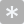 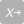 Page Break